МУНИЦИПАЛЬНОЕ АВТОНОМНОЕ ДОШКОЛЬНОЕ ОБРАЗОВАТЕЛЬНОЕ УЧРЕЖДЕНИЕ – ДЕТСКИЙ САД КОМБИНИРОВАННОГО ВИДА «КОЛОСОК»Рабочая программаДля детей          4-5    лет,    Средняя группа Группа №11 «Вишенка»2019-2020 учебный годСоставители:Воспитатель первой квалификационной категории:Шмакова Юлия ВладимировнаВоспитатель без квалификационной категории: Богатырёва Ольга АлександровнаСодержаниеПОЯСНИТЕЛЬНАЯ ЗАПИСКАПояснительная запискаРабочая программа по развитию детей средней группы (далее Программа) разработана в соответствии с Федеральным законом «Об образовании в Российской Федерации» от 29.12.2012 № 273 – ФЗ, Федеральным государственным образовательным стандартом дошкольного образования  приказ Минобрнауки  РФ № 1155 от 17.10.2013 «Об утверждении федерального государственного образовательного стандарта дошкольного образования» (далее ФГОС ДО), Основной образовательной программой дошкольного образования Муниципального автономного дошкольного образовательного учреждения – детского сада комбинированного вида «Колосок» (далее ООП ДО МАДОУ – детский сад «Колосок») и Адаптированной основной образовательной программы дошкольного образования для детей с тяжелыми нарушениями речи Муниципального автономного дошкольного образовательного учреждения – детского сада комбинированного вида «Колосок» (далее АООП МАДОУ-детского сада «Колосок»).Рабочая программа по развитию детей средней группы обеспечивает разностороннее развитие детей от 4 до 5 лет с учетом их возрастных и индивидуальных особенностей по основным направлениям развития социально-коммуникативному, познавательному, речевому, художественно-эстетическому и физическому.Направленность группы.
Группа №11 «Вишенка» - комбинированной направленности.Наименование образовательных программ, заявленных в основной образовательной программе ДОО и использованных для разработки Программы.При разработке рабочей программы использовались парциальные программы:Также использованы парциальные программы части ООП МАДОУ-детского сада «Колосок», формируемой участниками образовательного процесса «Волшебство наших рук», разработанные в МАДОУ-детском саду «Колосок». 1.1.3 Цель и задачи реализации ПрограммыЦелью Программы является создание условий для развития функционально грамотной личности  в ходе овладения практическими компетенциями, всестороннее развитие психических и физических качеств в соответствии с возрастными и  индивидуальными особенностями, формирование основ базовой культуры, подготовка ребёнка к жизни в современном обществе, обеспечение безопасности его жизнедеятельности в условиях интеграции усилий семьи и детского сада. Для достижения цели решаются следующие задачи:Обеспечить охрану жизни и укрепление физического и психического здоровья детей, в том числе их эмоционального благополучия;Способствовать:воспитанию, гармоничному развитию личностных качеств ребенка,  в том числе ценности здорового образа жизни, развитию их социальных, нравственных, эстетических, интеллектуальных, физических качеств, инициативности, самостоятельности и ответственности ребенка,формированию предпосылок к учебной деятельности;развитию познавательной сферы (мышления, воображения, памяти, речи);развитию эмоциональной сферы;формированию цельности детского мировоззрения, обогащению содержания и форм образования детей;формированию опыта практической, познавательной, творческой и другой деятельности;формированию всесторонне развитой личности на основе соединения воспитания и обучения в продуктивной деятельности;обеспечить  равные возможности для  полноценного развития каждого ребенка в период дошкольного детства, в том числе детей с ОВЗ;обеспечить преемственность целей, задач  и содержания дошкольного и начального образования; обеспечить психолого-педагогическую поддержку семьям и повышать компетентность родителей (законных представителей) в вопросах развития и образования, охраны и укрепления здоровья детей.Цели и задачи приоритетных направлений развития МАДОУ – детский сад «Колосок»:Физическое развитие с осуществлением коррекции и оздоровления всех воспитанниковЦель: формирование потребности в здоровом образе жизни дошкольников  и родителей и осуществление оздоровления всех воспитанников. Задачи: Совершенствовать физическое и эмоциональное благополучие детей посредством введения оздоровительных мероприятий.Формировать положительное отношение к занятиям физкультурой, спортом, к ЗОЖ в семье.Воспитывать осознанное отношение детей и родителей к здоровью, как основному фактору успеха на последующих этапах жизни.Социально-коммуникативноеЦель: содействие становлению личности ребёнка, развитие его творческих способностей через ознакомление с нравственным, духовным, историческим опытом поколенийЗадачи программы: Приобщать ребенка к музейной среде, как к исследовательскому и образовательному учреждению одновременно; воспитывать эстетически развитого, обогащённого художественным опытом и знаниями человека; развивать визуальную грамотность (сформировать навык смотрения, детального рассматривания, обобщения увиденного); развивать творческие способности и эстетическое восприятие у детей; развивать познавательные процессы: воображение, фантазию, память, внимание, мышление, речь; воспитывать нравственные качества личности: доброту, отзывчивость, способность к сопереживанию; Рабочая программа строится на основе возрастного, личностно-ориентированного и деятельностного подходов, а также учитывает принципы, описанные в основной образовательной программе дошкольного образования МАДОУ – детский сад «Колосок».1.1.4 Значимые для разработки и реализации рабочей программы характеристикиНастоящая Программа рассчитана на один год, который рассчитывается с                  1 сентября по 31 августа.Возрастные и индивидуальные особенности контингента детей группы. Группа комбинированной направленности, в группе 30 воспитанников в возрасте 4-5 лет. Почти все дети группы владеют навыками самообслуживания, соблюдают правила личной гигиены. У большинства детей хорошо развита мелкая моторика. Дети любознательны, проявляют высокую познавательную активность, любят слушать книги … В игровой деятельности дети самостоятельно распределяют роли и строят свое поведение, придерживаясь игровой роли.Продолжается совершенствоваться речь, в том числе ее звуковая сторона. В изобразительной деятельности дети используют некоторые приемы нетрадиционного рисования.60% детей проявляет интерес к изобразительной деятельности, 40% детей проявляют интерес к пению и танцам. В ходе диагностики выявлено, что у многих детей на недостаточном уровне сформированы навыки самообслуживания (складывание одежды, уборка игрушек), поэтому необходимо обратить особое внимание на формирование навыков самообслуживания и привлечь к этому родителей.Этнический анализ воспитанников группы: основной контингент – дети русскоязычных семей. Обучение и воспитание в группе проводится на русском языке.Воспитанники группы проживают в условиях рабочего поселка Краснообска.Реализация регионального компонента осуществляется через знакомство с национально-культурными особенностями родного края, знакомясь с родным поселком, его достопримечательностями. Оценка здоровья детей средней группы №11 «Вишенка»Сведения о семьях воспитанниковСм. Приложение №1 «Социальный паспорт группы» (заполняется в 1-2 неделю сентября)1.2. Планируемые результаты освоения ПрограммыРезультатами освоения Программы являются целевые ориентиры дошкольного образования, которые представляют социально-нормативные возрастные характеристики возможных достижений ребенка и описаны в Федеральном государственном стандарте дошкольного образования.    На основе данных целевых ориентиров в рабочей программе сформированы предполагаемые результаты её освоения детьми средней группы «№ 11». Предполагаемые результаты произведены с соответствии с направлениями развития и образования детей (образовательными областями) и представлены в таблице1.3. Диагностика освоения детьми образовательной программы дошкольного образованияПедагогическая диагностика проводится в ходе наблюдения за активностью детей в самостоятельной и совместной деятельности детей.Результатами освоения Программы являются целевые ориентиры дошкольного образования, которые представляют социально-нормативные возрастные характеристики возможных достижений ребенка и описаны в Федеральном государственном стандарте дошкольного образования.   Достижение целевых ориентиров диагностируется через освоение Образовательных областей представленных в Программе МАДОУ – детский сад «Колосок».Инструментарий педагогической  диагностики  - карты детского индивидуального развития, позволяющие фиксировать динамику и перспективы развития как каждого ребенка   так и группы в целом в ходе освоения образовательных областей:-социально-коммуникативного развития-познавательного развития-речевого развития-художественно-эстетического развития-физического развитияДиагностические карты детского развития разработаны в соответствии с программой МАДОУ – детский сад «Колосок». Педагогическая диагностика проводится с целью оптимизации  образовательного процесса, как в группе, так и в ДОУ в целом. Система мониторинга основывается на результатах освоения ООП ДО по 5 образовательным областям, соответствующих Федеральному государственному образовательному стандарту дошкольного образования: «Социально-коммуникативное развитие», «Познавательное развитие», «Речевое развитие», «Художественно-эстетическое развитие», «Физическое развитие», а также части, формируемой участниками образовательных отношений (приоритетные области ОО «Познавательное развитие»,  ОО «Физическое развитие»). Данный мониторинг  позволяет комплексно оценить качество образовательной деятельности в группе и ДОУ, а также  индивидуализировать образовательный процесс для достижения каждым ребенком высокого уровня освоения ООП ДО.2. СОДЕРЖАНИЕ ОБРАЗОВАТЕЛЬНОГО ПРОЦЕССА 2.1. Описание образовательной деятельности в соответствии  с направлениями развития ребенка.Содержание Программы обеспечивает развитие личности, мотивации и способностей детей в различных видах детской деятельности и охватывает следующие структурные единицы, представляющие определенные направления развития и образования детей (далее – образовательные области):- социально-коммуникативное развитие;- познавательное развитие;- речевое развитие;- художественно-эстетическое развитие;- физическое развитиеКонкретное содержание образовательных областей описано в основной образовательной программе дошкольного образования МАДОУ – детский сад «Колосок».2.1.1. Образовательная область «Социально-коммуникативное развитие»ОБРАЗОВАТЕЛЬНЫЕ НАПРАВЛЕНИЯ ОО «Социально-коммуникативное развитие»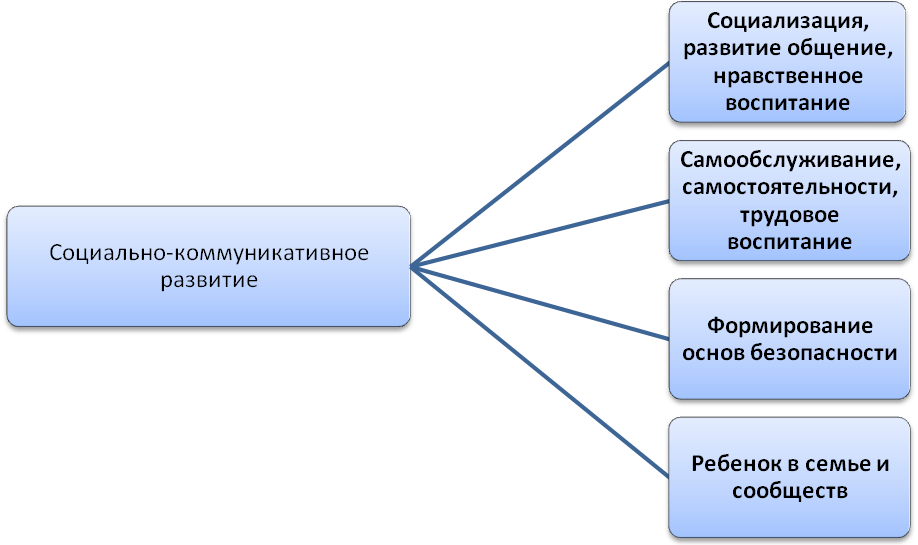 2.1.2 Образовательная область «Познавательное развитие»ОБРАЗОВАТЕЛЬНЫЕ НАПРАВЛЕНИЯ  ОО «Познавательное развитие»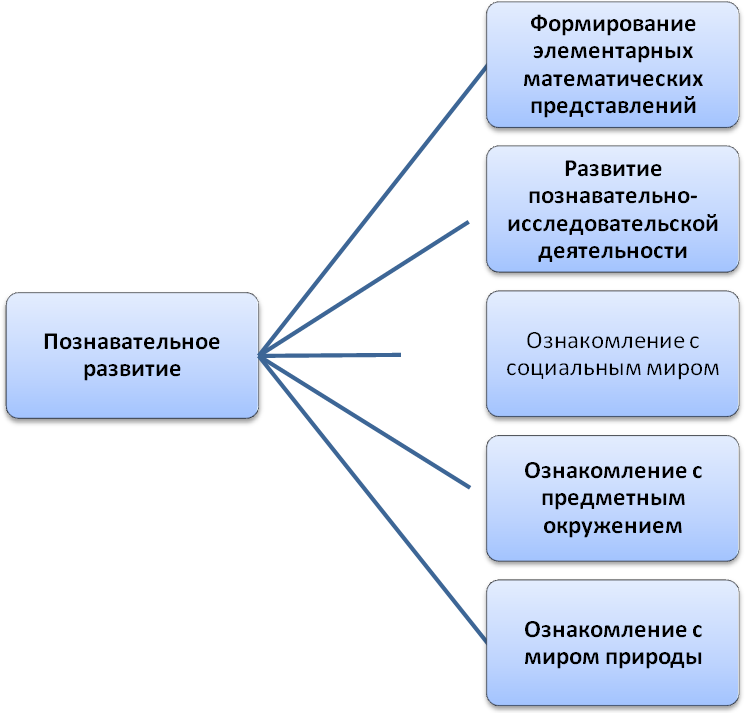 2.1.3. Образовательная область «Речевое развитие»ОБРАЗОВАТЕЛЬНЫЕ НАПРАВЛЕНИЯ ОО «Речевое развитие»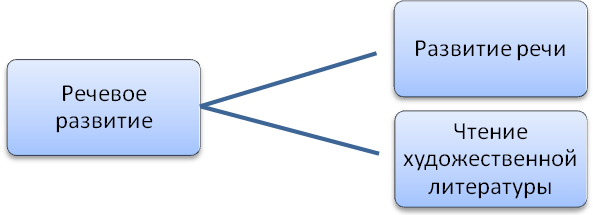 2.1.4. Образовательная область «Художественно-эстетическое развитие»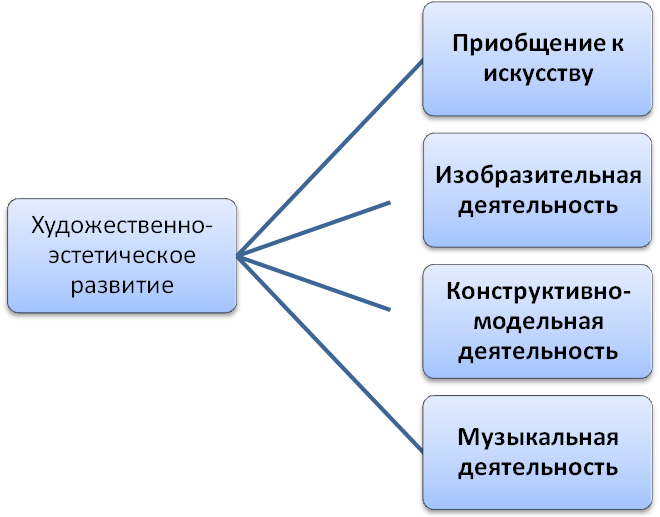 2.1.5. Образовательная область «Физическое развитие»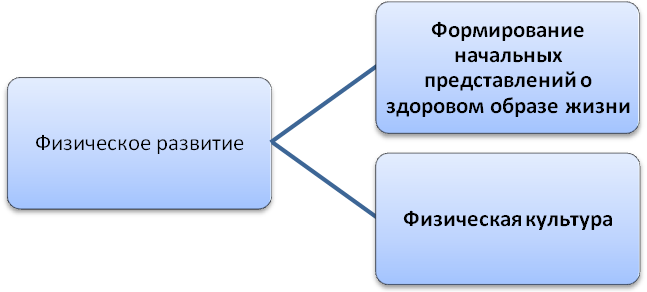 2.2 Описание вариативных форм, способов, методов и средств реализации Программы2.2.1 Формы и методы работы с детьми по образовательной области «Социально-коммуникативное развитие»2.2.2 Формы и методы работы с детьми по образовательной области «Познавательное развитие»2.2.3 Формы и методы работы с детьми по образовательной области «Речевое развитие» 2.2.4 Формы и методы работы с детьми по образовательной области «Художественно-эстетическое развитие»2.2.5 Формы и методы работы с детьми по образовательной области «Физическое развитие»2.3 Описание образовательной деятельности по профессиональной коррекции нарушений развития детей Работа осуществляется на АООП МАДОУ-детского сада «Колосок», ИПР ребенка и журнала взаимосвязи с учителем-логопедом.Взаимодействие учителя – логопеда и воспитателей ДОУ осуществляется по двум направления: коррекционно-развивающее;информационно-консультативное.Воспитатели учитывают:структуру речевого нарушения;осуществлять индивидуальный подход на фоне коллективной деятельности;закреплять знания, умения и навыки, приобретенные на логопедических занятиях;всесторонне развивать личность дошкольника.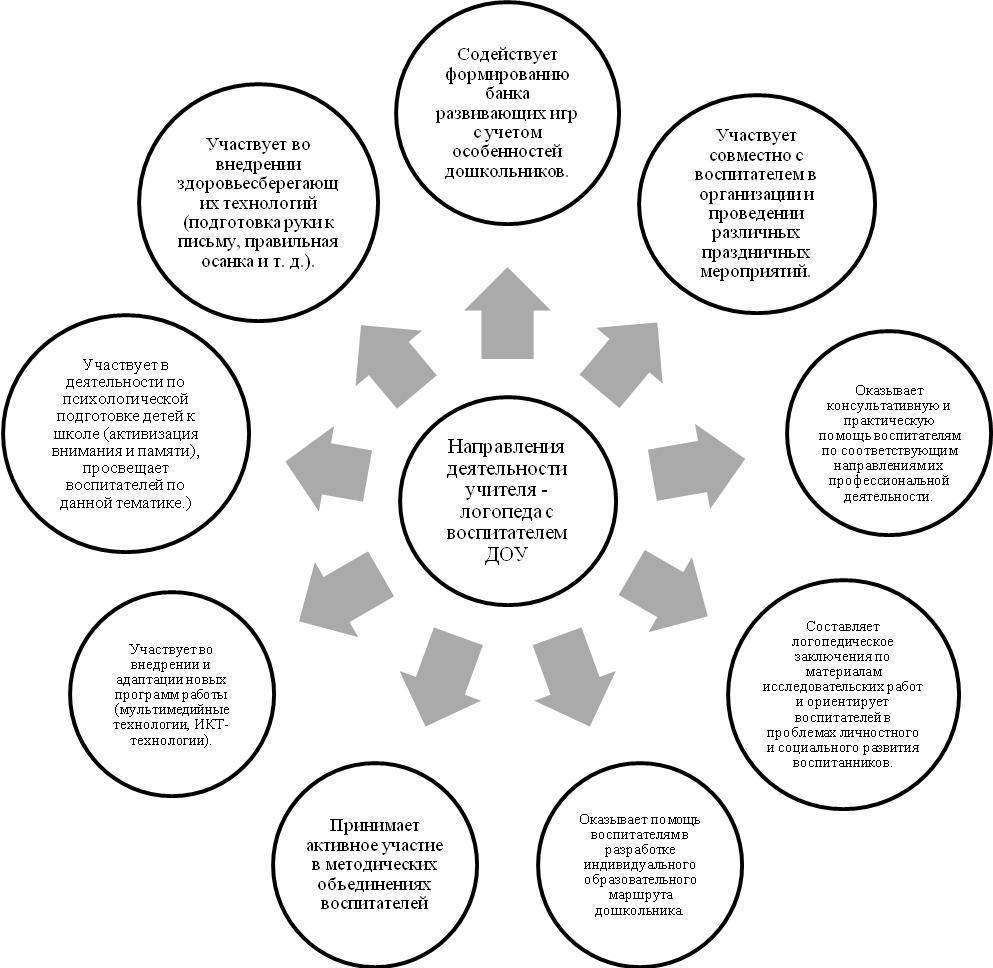 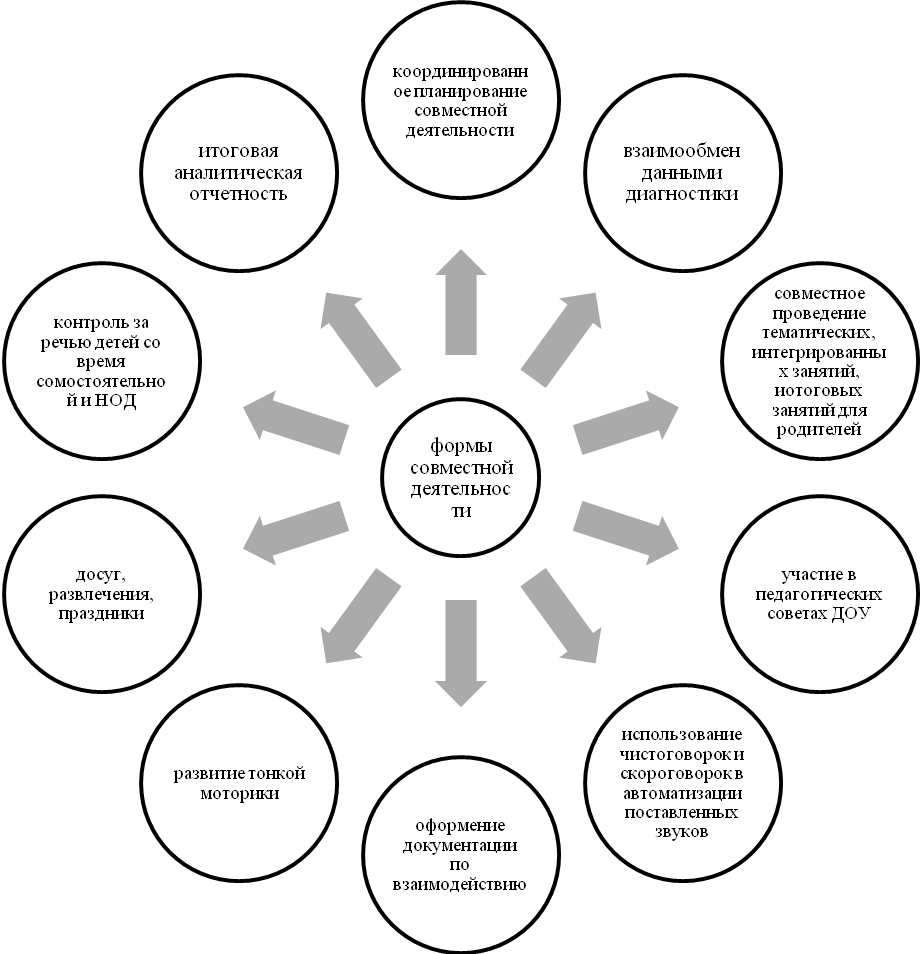 Формы организации деятельности ребенкаДля реализации коррекционной работы используются индивидуальные и подгрупповые формы организации  деятельности ребенка.2.4 Способы и направления поддержки детской инициативы.Приемы поддержки детской инициативы в коммуникативной деятельностиСоздание проблемных ситуацийСоздание ситуации выбораСоздание игровых ситуаций для развертывания спонтанной и самодеятельной игрыСоздание ситуаций контакта со сверстниками и взрослымиСоздание ситуаций, побуждающих к высказываниям (возможность высказаться)Формирование ритуалов и традиций группыГрупповой сборОбогащение сенсорного опытаПриоритет групповых и подгрупповых форм работы над индивидуальнымиДоступность предметно-пространственной среды для различных видов деятельности2.4.1 Технологии, методики, включая авторские, используемые   воспитателями группы2.4.2  Организация проектной деятельности в средней группе №11 «Вишенка» 2.5. Особенности взаимодействия с семьями воспитанников в средней группе № 11 «Вишенка»3. ОРГАНИЗАЦИЯ ОБРАЗОВАТЕЛЬНОГО ПРОЦЕССА3.1. Описание материально – технического обеспечения ПрограммыОсобенности организации развивающей предметно-пространственной среды3.2. Обеспечение методическими материалами и средствами обучения и воспитания3.3 Организация режима пребывания детей в МАДОУ – детский сад «Колосок»Режим работы группы – пятидневный, с 7.00 – 19.00, выходные – суббота, воскресенье, праздничные дни.ООП ДО МАДОУ – детский сад «Колосок» учитывает климатические, географические особенности, образовательная деятельность в группе №11 «Вишенка» организуется с учетом двух периодов: сентябрь – май – воспитательно-образовательная деятельность, июнь – август - летний оздоровительный период.Адаптационный период после летних каникул.Примерный режим дня средней группы комбинированной направленности (4-5 лет) в зимний период времениприем детей в теплое время года, рекомендуется проводить на улицеп.11.5. СанПиН 2.4.1.3049-13 Рекомендуемая продолжительность ежедневных прогулок составляет 3-4 часа. Продолжительность прогулки определяется дошкольной образовательной организацией в зависимости от климатических условий. При температуре воздуха ниже минус 15 С и скорости ветра более 7 м/с продолжительность прогулки рекомендуется сокращать.П.11.6. СанПиН 2.4.1.3049-13  Рекомендуется организовывать прогулки 2 раза в день: в первую половину дня и во вторую половину дня - после дневного сна или перед уходом детей домой. П.12.7. СанПиН 2.4.1.3049-13 Прогулку детей после плавания в бассейне организуют не менее чем через 50 минут, в целях предупреждения переохлаждения детей.В неблагоприятный температурный режим для прогулки организуется самостоятельная деятельность детей в группе, физкультурно-оздоровительные мероприятия в спортивном зале. Организация режима пребывания детей средней группы в летний каникулярный период		Расписание ННОД на неделю в средней группеЦиклограмма организационной деятельности группы №11 «Вишенка»3.4. Организация образовательной деятельности  с учетом особенностей воспитанников и специфики группы.Оптимальные условия для развития ребенка – это продуманное соотношение свободной, регламентируемой и нерегламентированной (совместная деятельность педагогов и детей и самостоятельная деятельность детей) форм деятельности ребенка.Модель организации образовательного процесса на деньОрганизация образовательной деятельности детейОрганизация регламентированной деятельности Максимально допустимый объем ННОД средней группы Перечень/объем видов непосредственно образовательной деятельности группы  №11 «Вишенка» на неделюПеречень/объем видов непосредственно образовательной деятельности группы  №11 «Вишенка» на неделю Организация оптимального двигательного режима для средней группыОрганизация работы в летний оздоровительный периодЛетний оздоровительный период – 01.06.2019 г – 31.08.2020 г; В летний оздоровительный период проводится образовательная деятельность только художественно – эстетического и физкультурно-оздоровительного направлений (музыкальные, спортивные, изобразительного искусства).Оздоровительная работа с детьми в летний оздоровительный период3.4.1. Календарно-тематическое планирование на 2019-2020 уч.год3.4.2 Примерное планирование воспитательно-образовательной работы (см.приложение №2)3.5. Особенности традиционных событий, праздников, мероприятий в группе3.6. Организация проведения мониторинга достижений детьми планируемых результатов освоения ООП ДО 3.7. ПриложенияСоциальный паспортПримерное планирование воспитательно-образовательной работы в средней группе.Диагностические картыКартотека прогулокКартотека пальчиковой гимнастикиКартотека зарядокСтраницы1.Пояснительная записка 41.1Пояснительная записка41.1.1Направленность группы41.1.2Наименование образовательных программ, заявленных в основной образовательной программе ДОО и использованных для разработки Программы41.1.3Цель и задачи реализации Программы51.1.4Значимые для разработки и реализации рабочей программы характеристики61.2.Планируемые результаты освоения Программы81.3.Диагностика освоения детьми образовательной программы дошкольного образования.92.Содержание образовательного процесса122.1.Описание образовательной деятельности в соответствии с направлениями развития ребенка122.1.1.ОО «Социально-коммуникативное развитие»122.1.2.ОО «Познавательное развитие»122.1.3.ОО «Речевое развитие»132.1.4.ОО «Художественно-эстетическое развитие»132.1.5.ОО «Физическое развитие»142.2. Описание вариативных форм, способов, методов и средств реализации Программы142.2.1Формы и методы работы с детьми по образовательной области  «Социально-коммуникативное развитие»142.2.2Формы и методы работы с детьми по образовательной области «Познавательное развитие»152.2.3Формы и методы работы с детьми по образовательной области «Речевое развитие»162.2.4Формы и методы работы с детьми по образовательной области «Художественно-эстетическое развитие»162.2.5Формы и методы работы с детьми по образовательной области«Физическое развитие»172.3Описание образовательной деятельности по профессиональной коррекции нарушений развития детей182.4Способы и направления поддержки детской инициативы212.4.1Технологии, методики, включая авторские, используемые          воспитателями группы212.4.2Организация проектной деятельности222.5Особенности взаимодействия с семьями воспитанников222.6Модель организации коррекционной работы 243.Организация образовательного процесса253.1.Описание материально-технической обеспеченности 253.2.Обеспечение методическими материалами и средствами обучения и воспитания263.3.Организация режима пребывания воспитанников283.4.Организация  образовательной деятельности с учетом особенностей воспитанников и специфики группы313.4.1.Календарно-тематическое планирование на год373.4.2.Примерное планирование воспитательно-образовательной работы383.5. Особенности традиционных событий, праздников, мероприятий в группе393.6Организация проведения мониторинга достижений детьми планируемых результатов освоения ООП ДО393.7.Приложения (на усмотрение воспитателя)39Образовательная областьПарциальные программыСоциально-коммуникативное развитиеКомарова Т.С., Куцакова Л.В., Павлова Л.Ю. Трудовое воспитание в детском саду. Программа и методические рекомендации. – 2-е изд., с испр. и доп. – М.: Мозаика-Синтез, 2006. – 80 с. Познавательное развитиеН.С. Голицына Комплексно-тематические занятия средняя группа 2016.- 144с. В.П.Новикова Математика в детском сад,.2010. И.А.Помораева, В.А.Позина Занятияпо формированию элементарных математических представлений в средней группе. 2010-56с. О.В.Дыбина Занятия по ознакомлению с окружающим миром в средней группе, 2010-48с.Речевое развитиеВ.В.Занятия по развитию речи-М.;  Мозаика – Синтез,2010.-67с. Развитие речи ИТД «Корифей»,2008.-80с.  ИТД «Корифей» Художественная литература средняя группа 2010.Художественно-эстетическое развитиеД.Н. Колдина Лепка с детьми 4-5лет. О.Ю Старцева  Занятия по конструированию с детьми 3-7 лет. Т.С. Комарова Изобразительная деятельность в детском саду средняя группа. Д.Н.Колдина Аппликация с детьми 4-5лет. Физическое развитиеПодвижные     тематические игры для дошкольников ИТД «Сфера» 2015. К.В. Лисина. Е.А. Бабенкова,  Подвижные игры на прогулке 2015.№ п/пФамилия Имя ребенкаГруппа здоровьяРост нач.г./конец гВес нач.г./конец гГруппа мебелиИндивидуальные особенности ребенка1Арина А.2Настя Б.3Полина В.4Ева Г.5Дима Г.6Кирилл Г.7Алина И.8Миша Д.9Злата К.10Даша К.11Матвей К.12Валерия Л.13Максим М.14Кира Л.15Маша Л.16Даша Н.17Настя П.18Лёша П.19Мирослава П.20Даша Р.21Миша Р.22Вика Р.23Саша С.24Артём С25Вова С26Настя Т.27Вова Т.28Жасур У.29Рома Ш.30Вадим Ф.Образовательная область и направлениеПоказатели развития ребенка средней группыСоциально-коммуникативное развитиеСоциально-коммуникативное развитиеРебенок в семье и сообществе По приобщению к элементарным общепринятым  нормам и правилам взаимоотношения со сверстниками и взрослыми (в том числе моральным)Самообслуживание, самостоятельность, трудовое воспитаниеОбеспечить  самостоятельное и качественное выполнение процессов самообслуживания (без помощи взрослого одеваться и раздеваться;   складывать и вешать одежду, обувь, контролировать качество полученного результата, с помощью взрослого приводить одежду и обувь в порядок - почистить, просушить)Формирование основ безопасностиФормировать представления о некоторых видах опасных ситуаций (бытовых, социальных, природных)Познавательное развитиеПознавательное развитиеФормирование ЭМПОсвоение понятий «много», «мало», «один», «больше - меньше», «столько же», «поровну»; освоение начального счета; умение различать простейшие геометрические фигуры, называть их и описывать.Развитие познавательно-исследовательской деятельностиУмение ориентироваться в помещении и на участке детского сада; первоначальные представления о некоторых видах труда взрослых, простейших трудовых операциях и материалах.Ознакомление с предметным окружениемУмение ориентироваться в помещении и на участке детского сада; первоначальные представления о некоторых видах труда взрослых, простейших трудовых операциях и материалах; первичные представления об основных источниках опасности в быту и в природе.Ознакомление с социальным миромПредставление о нравственности на примерах  положительного и отрицательного поведения, хороших и плохих поступков  из жизни, мультфильмов, литературы и др.; представление о личных данных, о собственной принадлежности  к членам своей семьи и группы детского сада; представление о  своей (и других людей) половой принадлежности; умение в играх и повседневной жизни самостоятельно или по указанию взрослого воспроизводить несложные образцы социального поведения взрослых или детей (персонажей литературных произведений, мультфильмов и др.).Ознакомление с миром природыУмение ориентироваться на участке детского сада; первичные представления об основных источниках опасности в природе; первичные представления о некоторых правилах безопасного для окружающего мира поведения и умение при напоминании взрослого их выполнять.Художественно – эстетическое развитиеХудожественно – эстетическое развитиеПриобщение к искусствуЗнакомство с разными видами искусства; эмоциональная отзывчивость к различным видам искусства; умение сочувствовать персонажам, сопереживать им; усвоение нравственных представлений на примерах  положительного и отрицательного поведения, хороших и плохих поступков  из мультфильмов, литературы и др.; развитие нравственно-ценностного словаря («хорошо» - «плохо», «нехорошо», «некрасиво», «добрый»    - «злой» и др.).Изобразительная деятельностьЗнакомство с различными творческими материалами и разными видами и техниками (рисование, раскрашивание, аппликация, лепка и т.д.); умение выполнять работу по образцу; умение аккуратно раскрашивать картинку.Конструктивно-модельная деятельностьУмение выполнять работу по образцу; умение сочетать детали по размеру и цвету; умение аккуратно выкладывать детали.Музыкальная деятельностьВнимательное слушание музыки; заучивание и пение песен; освоение элементарных танцевальных движений и повторение их под музыку; умение координировать слова песни и соответствующие движения.Физическое развитиеФизическое развитиеФормирование начальных представлений о здоровом образе жизниОсвоение основных процессов самообслуживания; понятие личное гигиены; понятие здорового питания;  понятие активного отдыха. Физическая культураПервичные представления о способах безопасного поведения, в том числе в различных видах детской деятельности; умение выполнять простые физические упражнения по примеру и при объяснении взрослым, в том числе индивидуально, парами или в группах.Образовательная областьМетод/методикаПериодичностьОтветственныйСоциально-коммуникативного развитиеНаблюдение, беседа, анализ диагностических карт2 раза в годоктябрь, апрельВоспитатели Познавательное развитиеНаблюдение, беседа, анализ диагностических карт2 раза в годоктябрь, апрельВоспитатели Речевое развитиеНаблюдение, беседа, анализ диагностических карт, критериально-ориентированные задания не тестового типа.2 раза в годоктябрь, апрельВоспитатели, логопед Художественно-эстетического развитиеАнализ детских работ, наблюдение, беседа, анализ диагностических карт2 раза в годоктябрь, апрельВоспитатель, музыкальный руководительФизическое развитиеТестовые упражнения, наблюдение, беседа, анализ диагностических карт2 раза в годоктябрь, апрельВоспитатели, руководитель физического воспитанияНаправленияСовместная деятельностьСовместная деятельностьСамостоятельная деятельностьНаправленияИндивидуальная групповаяВ ходе режимных моментовСамостоятельная деятельностьСоциализация, развитие общение, нравственное воспитаниеСюжетно-ролевые игрыПодвижные игрыТеатрализованные игрыДидактические игрыЗанятия, беседа, эксперимент, экскурсии, наблюдения, чтение художественных произведений,Просмотр и обсуждение мультфильмов, видеоматериаловЧтение, рассматривание, обсуждение книгФормирование навыков безопасного поведенияИндивидуальная работаСитуативные беседыНаблюдениеФормирование навыков культуры общенияИгроваяСамообслуживание, самостоятельности, трудовое воспитаниеЗанятияБеседаНаблюдениеЧтениеБеседаНаблюдениеЧтениеДежурствоИгроваяФормирование основ безопасностиЗанятия  БеседаНаблюдениеЧтениеДраматизацияБеседаНаблюдениеЧтениеДраматизацияИгроваяТрудоваяРебенок в семье и сообществЗанятия  БеседаНаблюдениеЧтениеДраматизацияБеседаНаблюдениеЧтениеДраматизацияИгроваяТрудоваяНаправленияСовместная деятельностьСовместная деятельностьСамостоятельная деятельностьНаправленияИндивидуальная групповаяВ ходе режимных моментовСамостоятельная деятельностьФормирование элементарных математических представленийЗанятия БеседаНаблюдение ОбъяснениеБеседаНаблюдение ОбъяснениеИгровая Развитие познавательно-исследовательской деятельностиРисованиеКонструированиеРазличная творческая деятельностьРассматривание, обследование, наблюдениеБеседаОбъяснениеНаблюдение БеседаОбъяснениеИгроваяОзнакомление с социальным миромЗанятияНаблюдение БеседаОбъяснениеНаблюдение БеседаОбъяснениеИгроваяОзнакомление с предметным окружениемРисованиеКонструированиеНаблюдение БеседаОбъяснениеНаблюдение БеседаОбъяснениеИгроваяОзнакомление с миром природыРисованиеРассматривание иллюстрацийЧтениеЭкскурсииНаблюдение БеседаОбъяснениеНаблюдение БеседаОбъяснениеИгроваяНаправленияСовместная деятельностьСовместная деятельностьСамостоятельная деятельностьНаправленияИндивидуальная групповаяВ ходе режимных моментовСамостоятельная деятельностьРазвитие речиРассматривание иллюстрацийБеседаЗагадкиПословицыПоговоркиПотешкиЗаучиваниеПословицыПоговоркиПрибауткиИгроваяЧтение художественной литературыБеседа Заучивание Инсценирование ЗагадкиПотешкиСлушание литературных произведенийБеседаПознавательно-речевые игрыРассматривание иллюстраций к литературным произведениямНаправленияСовместная деятельностьСовместная деятельностьСамостоятельная деятельностьНаправленияИндивидуальная групповаяВ ходе режимных моментовСамостоятельная деятельностьПриобщение к искусствуЗанятияРассматриваниеБеседаТеатрализованные игрыТворческая продуктивная деятельностьСлушание музыкальных произведенийНаблюдениеОбъяснениеРассматривание иллюстраций, репродукцийИзобразительная деятельностьРисование,Раскрашивание(использование различных материалов, комбинирование)РассматриваниеНаблюдениеБеседаОбъяснениеРисованиеРаскрашиваниеЛепкаА Конструктивно-модельная деятельностьКонструирование из деревянных элементовЛепкаАппликацияРассматриваниеНаблюдениеОбъяснениеИгровая Трудовая КонструированиеМузыкальная деятельностьПениеСлушание музыкиПраздникиИгра на муз.инструментахТанцы, ХороводыСлушание музыкальных произведений,БеседаИгроваяПение Слушание Игра на муз.инструментах ТанцыНаправленияСовместная деятельностьСовместная деятельностьСамостоятельная деятельностьНаправленияИндивидуальная групповаяВ ходе режимных моментовСамостоятельная деятельностьФормирование начальных представлений о здоровом образе жизниБеседа Занятия Закаливание  Утренняя зарядка ЗакаливаниеПриём детей на воздухе в тёплое время годаРелаксационные упражненияГимнастика для глазДыхательная гимнастикаФормирование навыков самообслуживанияРассматривание иллюстраций и беседы о пользе физических упражнений и здоровом образе жизниОБЖ-беседы Индивидуальная работа по развитию движенийВыполнение правил личной гигиеныИгровая Самообслуживание  Гигиенические процедуры (умывание)Комплексы закаливающих процедур (облегчённая одежда в группе; воздушные ванны; ходьба по ребристым дорожкам после сна; обширное умывание, мытьё ног и солнечные ванны в тёплое время года)Физическая культураПодвижные игрыИгровые упражненияСпортивные досугиРазвлечения Утренняя зарядкаЗакаливание Игровая Приемы работыВремя выполнения1Артикуляционная гимнастикаЕжедневно (утром, вечером 3-5 мин)2Пальчиковая гимнастикаЕжедневно (перед каждым приемом пищи – 4 раза в день. См приложение №2 «Пальчиковая гимнастика»)3Упражнения над развитием мелкой моторики:-мозаика,-шнуровка, кнопочницы,- раскрашивание, обводка,- работа с ножницами, пластилиномЕжедневно (утром, вечером )4Динамические паузыЕжедневно по мере необходимости (3-5 мин)5Подвижные игры на развитие общей моторики, координацию речи и движений (в рамках лексической темы)Ежедневно: на прогулке, во 2 половине дня6Дыхательная гимнастика на развитие речевого и физиологического дыханияЕжедневно (утром, вечером 3-5 мин)7Упражнения на релаксациюЕжедневно по мере необходимостиНазвание технологии, методикиОбразовательная область/Виды деятельностиТехнология экспериментированияПознавательное развитие, художественно-эстетическое развитие, речевое развитие/ игровая, поисково-исследовательская, экспериментированиеСказкотерапия Речевое развитие, познавательное развитие, социально-коммуникативное развитие/игроваяМетодика КюизенераПознавательное развитие, речевое развитие/игровая, конструированиеАрт-терапияХудожественно-эстетические развитие, познавательное развитие, речевое развитие/игровая, конструированиеТематика проектаПримерное содержание проектаВид проектаЦветные дни7.09 – белый день18.10 – коричневый день07.12 – голубой день15.03 – розовый19.04 – фиолетовый деньПрактико-ориентированныйСнежный городокОрганизация снежного городка руками родителей. Декабрь 2019г.Практико-ориентированный«Сад чудес» (Парциальная программа «Волшебство наших рук»)Пополнение ППРС площадки по эскизам детей и родителей, ремонт   игрового оборудования Май 2020г.Практико-ориентированныйДетские проектыПо возникшему интересу детей.Практико-ориентированныйДатаМероприятиеОтветственныйРодительские собранияРодительские собранияРодительские собрания15.09.2019г.«Возрастные особенности детей 4-5 лет», мировое кафе «Детская истерика…Что делать?»Воспитатели05.12.2019г.«Роль совместного творчества в семье». Мастер-класс по изготовлению сувенира  (Парциальная программа «Волшебство наших рук»)Воспитатели13.03.2020г.«Чтение – как один из способов развития речи»Воспитатели Логопед22.05.2020г.«Правила личной безопасности в летний период!»ВоспитателиАнкетирование родителейАнкетирование родителейАнкетирование родителейОктябрь, АпрельМониторинг эффективности образовательной деятельности в ДОУСтарший воспитательСентябрь Психологический климат в детском коллективеВоспитателиФевраль Мой любимый воспитательВоспитатели РодителиМарт «Вести с родительских собраний»ВоспитателиРодителиКонсультации, буклеты, брошюры, папки- передвижкиКонсультации, буклеты, брошюры, папки- передвижкиКонсультации, буклеты, брошюры, папки- передвижкиСентябрьПапка-передвижка «Возрастные особенности детей 4-5 лет»Воспитатели Октябрь Буклет «Я и мои родители грамотные пешеходы и водители»ВоспитателиНоябрьПапка-передвижка+ буклет «Значимость самообслуживания в развитии детей»ВоспитателиДекабрьПапка-передвижка «Если ваш ребенок плохо разговаривает»ВоспитателиЯнварьПапка-передвижка «Ножницы – это легко» (Парциальная программа «Волшебство наших рук»)ВоспитателиФевральБуклет «Укрепляем иммунитет»ВоспитателиМартКонсультация «Играйте вместе с детьмиВоспитателиАпрельЛистовка «10 заповедей для родителей»ВоспитателиМайПамятка для родителей «Летние игры с песком и водой»ВоспитателиОрганизация совместных праздниковОрганизация совместных праздниковОрганизация совместных праздниковСентябрь«День знаний!»ВоспитательМуз.руководительРодители ОктябрьПраздник Осени!ВоспитательМуз.руководительРодители Ноябрь Мамин – день!(День матери)ВоспитателиРодителиДекабрьНовогодний утренникВоспитательМуз.руководительРодители Февраль Спортивный праздникВоспитательИнструктор по физ-реРодителиФевральМасленица!ВоспитательМуз.руководительРодители МартПраздник для мам и бабушекВоспитательМуз.руководительРодители АпрельПраздник птицВоспитательМуз.руководительРодители Май «Парад Победы!»ВоспитательМуз.руководительРодители Вовлечение родителей в проектную деятельностьВовлечение родителей в проектную деятельностьВовлечение родителей в проектную деятельностьОктябрьВыставка поделок из природного материала «Совушка»Родители, детиДекабрь  «Снежный городок»Родители, дети ВоспитателиФевраль«Букет из конфет» (Парциальная программа «Волшебство наших рук»)Родители ВоспитателиМартВыставка «Мое хобби».  Выставка работ мамочек.Родители ВоспитателиМайМастер-класс «Летняя фантазия» Создание цветочных  шляпок из подручных материалов. (Парциальная программа «Волшебство наших рук»)Родители Воспитатели№ п/пВид помещениясоциально-бытовогои иного назначенияКоличествоНаименование оборудования,ТСОКоличество1Прогулочная площадка1ВерандаЛавкаПесочницаДеревянная машина12112Игровая комната группы 1Шкаф для посудыШкаф для игрушекСтол детскийСтул детскийКовёрДетская игровая мебельПолка для пособий157301523Спальная комнатаГруппы1КроватиСтул взрослыйСтол письменныйШкаф для пособий272114Умывальная 1Шкафчики для полотенчиков305Раздевальная комната1Шкаф для одеждыЛавка272Центр (уголок) детской деятельностиОборудование«Творческая мастерская»Толстые восковые мелки, цветной мел, цветные карандаши (12 цветов), фломастеры (12 цветов), гуашь, пластилин, глина.Цветная и белая бумага, картон, обои, наклейки, ткани.Кисти, поролон, печатки, клише, клейстер, трафареты.Стаканчики, подставки для кистей, салфетки из ткани (15х15, 30х30), доски (20х20).Готовые формы для выкладывания и наклеивания.«Строительный уголок»Напольный модульный  конструктор, пластмассовый крупный конструктор, мелкий деревянный конструктор для содержательных построек и развития совместных игр детей«Книжный уголок»Полка-витрина для детских книг с 3–4 вертикальными отделениями  , позволяющими детям видеть обложку и сознательно выбирать и возвращать на место книги«Уголок природы»Календарь природы, игрушки животные, книги о животных, д/и «Найди отличия», наборы картинок «Деревья», «Дикие животные», «Мамы и их детёныши»«Центр сюжетно-ролевых  игр и игр-драматизаций»Мебель, диванчики, игрушечная плита, одежда для кукол и одежда для игры, принесенная из дома, и пр. для игры «Семья», «Больница», «Парикмахерская», «Гараж», уголок ряженья.«Центр мастерская»Игрушечные инструменты, ящик для инструментов, столярный станок«Патриотический уголок»Портрет президента России, флаг, гимн.«Театральный уголок»Различные виды театра ( бибабо, пальчиковый, кулачковый театр,  шапочки), ширма деревянная.«Спортивный уголок»Мячи, гимнастические палки, кегли, пластмассовые мячи, кольцеброс, ленты, флажки, скакалки, массажный коврикОбразовательная областьНазвание методических пособийУчебно-методические материалы (дидактические пособия)Художественно-эстетическое развитиеГолицына Н.С. «Конспекты комплексно-тематических занятий. Средняя группа» - Издательство «Скрипторий 2003», 2014, - 222с.Бондаренко Т.М. «Комплексные занятия в средней группе детского сада» - ТЦ Учитель, Воронеж, 2009 – 315с.Немешаева Е. «Фантазии из природных материалов» - АЙРИС-ПРЕСС, 2011 – 110с.Колдина Д.Н «Рисование с детьми 4-5 лет» - Издательство МОЗАИКА –СИНТЕЗ, 2014 – 44с.Колдина Д.Н. «Лепка с детьми 4-5 лет» - Издательство МОЗАИКА –СИНТЕЗ, 2013 – 44с.Демонстрационные изобразительные пособия (картинки, фотографии).Познавательное развитиеГолицына Н.С. «Конспекты комплексно-тематических занятий. Средняя группа» - Издательство «Скрипторий 2003», 2014, - 222с.Бондаренко Т.М. «Комплексные занятия в средней группе детского сада» - ТЦ Учитель, Воронеж, 2009 – 315с.Колесникова Е.В. «Математика для детей 4-5 лет» - ТЦ Сфера, 2012 -79с.Павлова Л.Ю. «Сборник дидактических игр по ознакомлению с окружающим миром» - Издательство МОЗАИКА – СИНТЕЗ, 2014-70 с.Лото «Предметы быта», «Продукты», «Фрукты», «Морские обитатели», «Игрушки»Наглядно-дидактическое пособие «Времена года»Настольная игра «ПДД»Картинки и плакаты:«Лесные звери»«Домашние звери»«Птицы»«Одежда»«Обувь»«Посуда»«Мой дом»«Космос»«Профессии»  и т.д.Речевое развитиеГолицына Н.С. «Конспекты комплексно-тематических занятий. Средняя группа» - Издательство «Скрипторий 2003», 2014, - 222с.Бондаренко Т.М. «Комплексные занятия в средней группе детского сада» - ТЦ Учитель, Воронеж, 2009 – 315с.Козина И.В. «Лексические темы по развитию речи дошкольников. Средняя группа» - Центр педагогического образования.2013 – 140с.Затулина Г.Я. «Конспекты комплексных занятий по развитию речи. Средняя группа» - Центр педагогического образования. 2009-144с.Лото «Предметы быта», «Продукты», «Фрукты», «Морские обитатели», «Игрушки»Наглядно-дидактическое пособие «Времена года»Настольная игра «ПДД»Картинки и плакаты:«Лесные звери»«Домашние звери»«Птицы»«Одежда»«Обувь»«Посуда»«Мой дом»«Космос»«Профессии»  и т.д.Социально-коммуникативное развитиеГолицына Н.С. «Конспекты комплексно-тематических занятий. Средняя группа» - Издательство «Скрипторий 2003», 2014, - 222с.Бондаренко Т.М. «Комплексные занятия в средней группе детского сада» - ТЦ Учитель, Воронеж, 2009 – 315с.Козина И.В. «Лексические темы по развитию речи дошкольников. Средняя группа» - Центр педагогического образования.2013 – 140с.Затулина Г.Я. «Конспекты комплексных занятий по развитию речи. Средняя группа» - Центр педагогического образования.2009- 144с.Лото «Предметы быта», «Продукты», «Фрукты», «Морские обитатели», «Игрушки»Наглядно-дидактическое пособие «Времена года»Настольная игра «ПДД»Картинки и плакаты:«Лесные звери»«Домашние звери»«Птицы»«Одежда»«Обувь»«Посуда»«Мой дом»«Космос»«Профессии»  и т.д.Физическое развитиеПензулаева Л.И. Оздоровительная гимнастика для детей 3-7 лет. Комплексы оздоровительной гимнастики. – М.: Мозаика-Синтез, 2010. – 128 с.Картотека «Подвижные игры»Приём, самостоятельная деятельность7.00-8.25Утренняя гимнастика8.25-8.30Самостоятельная деятельность(подготовка к завтраку) 8.30-8.35Завтрак8.35-8.50Самостоятельная деятельность (подготовка к образовательной деятельности)8.50-9.00Организованная образовательная деятельность9.00-9.20Самостоятельная деятельность (подготовка к образовательной деятельности)9.20-9.30Организованная образовательная деятельность9.30-9.50Самостоятельная деятельность9.50-10.00Прогулка10.30-11.50Самостоятельная деятельность (подготовка к обеду)11.50-12.00Обед12.00-12.25Самостоятельная деятельность (подготовка ко сну)12.25-12.30Дневной сон12.30-15.00Постепенный подъём, закаливающие процедуры15.00-15.10Самостоятельная деятельность (подготовка к полднику)15.10-15.20Полдник15.20-15.25Самостоятельная деятельность (игры, индивидуальная работа с воспитателем для детей, образовательная деятельность, подготовка к прогулке), прогулка15.25-17.10Самостоятельная деятельность(подготовка к ужину)17.10-17.15Ужин17.15-17.25Самостоятельная деятельность(подготовка к прогулке) Прогулка17.35-19.00Уход детей домой         19.00Прогулка с родителями от дома до детского сада, приём детей на улице 7.00-8.20Утренняя гимнастика на улице8.20-8.25Подготовка к завтраку8.25-8.30Завтрак 8.30-8.50Подготовка к прогулке, прогулка, подготовка к закаливающим мероприятиям, закаливание, музыка, физкультура8.50-11.50Подготовка к обеду, 11.50-12.00Обед12.00-12.25Подготовка ко сну, сон12.25-15.Постепенный подъем, закаливающие и гигиенические процедуры. Подготовка к полднику,15.00-15.20Полдник15.20-15.30Подготовка к прогулке, прогулка15.30-17.00Подготовка к ужину17.00-17.10Ужин17.10-17.20Подготовка к прогулке, прогулка.17.20-19.00Уход домой19.00День неделиПримерное время проведенияННОДпонедельник900-920Окружающий мирпонедельник930-950Лепка/конструированиевторник900-920Математикавторник1030-1050Бассейнвторник1620-1640Музыкасреда900-920Речевое развитиесреда930-950Физкультура четверг900-920Рисование/ аппликациячетверг1030-1050Бассейнчетверг1610-1630Музыкапятница900-920Чтение художественной литературыпятница1030-1050Физ-ра на прогулкеРежим дняпонедельниквторниксредачетвергпятница1 половина дняАртикуляционная гимнастика Пальчиковая гимнастикаД/И словеснаяНаблюдения в природном уголкеИндивидуальная работа по развитию речиАртикуляционная гимнастика Пальчиковая гимнастикаД/И ФЭМПТруд в уголке природыИндивидуальная работа по ЗОЖАртикуляционная гимнастика Пальчиковая гимнастикаНастольно-печатные игры по желанию детейЗаучивание стихов, скороговорок, пословицИндивидуальная работа по ИЗО деятельностиАртикуляционная гимнастика Пальчиковая гимнастикаД/И на развитие воображения, вниманияИндивидуальная работа по развитию речиАртикуляционная гимнастика Пальчиковая гимнастикаД/И на ознакомление детей с окружающим миромИндивидуальная работа по ФЭМП1 половина дняИндивидуальная работа с детьми Индивидуальная работа с детьми Индивидуальная работа с детьми Индивидуальная работа с детьми Индивидуальная работа с детьми ННОДВ соответствии с перспективным планированием ННОД и расписаниемВ соответствии с перспективным планированием ННОД и расписаниемВ соответствии с перспективным планированием ННОД и расписаниемВ соответствии с перспективным планированием ННОД и расписаниемВ соответствии с перспективным планированием ННОД и расписаниемПрогулка Прогулочная карта Прогулочная карта Прогулочная карта Прогулочная карта Прогулочная карта Обед Организация культурно-гигиенических процедур, совместная деятельность детей, самостоятельная деятельность детейОрганизация культурно-гигиенических процедур, совместная деятельность детей, самостоятельная деятельность детейОрганизация культурно-гигиенических процедур, совместная деятельность детей, самостоятельная деятельность детейОрганизация культурно-гигиенических процедур, совместная деятельность детей, самостоятельная деятельность детейОрганизация культурно-гигиенических процедур, совместная деятельность детей, самостоятельная деятельность детейСон Чтение перед сном, беседы о пользе сна, закаливающие процедуры, гимнастика после снаЧтение перед сном, беседы о пользе сна, закаливающие процедуры, гимнастика после снаЧтение перед сном, беседы о пользе сна, закаливающие процедуры, гимнастика после снаЧтение перед сном, беседы о пользе сна, закаливающие процедуры, гимнастика после снаЧтение перед сном, беседы о пользе сна, закаливающие процедуры, гимнастика после сна2 половина дняПодвижные игры с мячом Сюжетно-ролевая играБеседа ПДДСамостоятельная художественная деятельностьРазвлечения, досугиПроектная деятельностьСтроительные игрыИгры - драматизацииТеатрализованные игрыИгры по правиламТрудовые порученияСамостоятельная игровая деятельностьБеседа ОБЖИгры – эксперименты Интеллектуальные игры2 половина дняИндивидуальная работа с детьми Индивидуальная работа с детьми Индивидуальная работа с детьми Индивидуальная работа с детьми Индивидуальная работа с детьми Совместная деятельность взрослого и детейСамостоятельная деятельность детей1) Непосредственная образовательная деятельностьОсновные формы: игра, наблюдение, экспериментирование, разговор, решение проблемных ситуаций, проектная деятельность и др.2) Решение образовательных задач в ходе режимных моментов.Разнообразная, гибко меняющаяся предметно-развивающая и игровая средаСовместная деятельность взрослого и детейСовместная деятельность взрослого и детейСамостоятельная деятельность детейВзаимодействие с семьямиНепрерывная непосредственно образовательная деятельностьОбразовательная деятельность в ходе режимных моментовСамостоятельная деятельность детейВзаимодействие с семьямиВозрастдетейРегламентируемая деятельность (ННОД)Нерегламентированная деятельность, часНерегламентированная деятельность, часВозрастдетейРегламентируемая деятельность (ННОД)совместнаядеятельностьсамостоятельная деятельность4—5 лет2 по 20 мин73—3,5Возрастная группаМаксимально допустимый объем недельной образовательной нагрузки, включая реализацию дополнительных образовательных программ, для детей дошкольного возрастаПродолжительность ННОДМаксимально допустимый объем образовательной нагрузки в первой половине дняМаксимально допустимый объем образовательной нагрузки во второй половине дняСредняя группа(4-5лет)4 часаНе более 20 минутНе более 45 минут Непрерывная непосредственно образовательная деятельностьНепрерывная непосредственно образовательная деятельностьПроводитПроводитГруппа (в неделю)Непрерывная непосредственно образовательная деятельностьНепрерывная непосредственно образовательная деятельностьПроводитПроводитСредняяОбязательная часть ПрограммыОбязательная часть ПрограммыОбязательная часть ПрограммыОбязательная часть ПрограммыОбязательная часть ПрограммыРечевое развитиеРазвитие речи воспитатели1 1 Познавательное развитие математика, воспитатели11Познавательное развитие ознакомление с окружающим миромвоспитатели11Познавательное развитие экологиявоспитателина прогулкена прогулкеХудожественно-эстетическое развитие  конструированиевоспитатели1 раз в 2 недели1 раз в 2 неделиХудожественно-эстетическое развитие рисование воспитатели2 раза в месяц2 раза в месяцХудожественно-эстетическое развитие лепкавоспитатели1 раз в 2 недели1 раз в 2 неделиХудожественно-эстетическое развитие ручной труд воспитатели--Художественно-эстетическое развитие аппликациявоспитатели1 раз в 2 недели1 раз в 2 неделиХудожественно-эстетическое развитие Чтение художественной литературывоспитатели, 1 1 Художественно-эстетическое развитие Музыкамузыкальные руководители22Физическое развитиеФизическое развитиеИнструктор физической культуры22Социально-коммуникативное развитие (труд, социализация, безопасность)Социально-коммуникативное развитие (труд, социализация, безопасность)Воспитатели и помощники воспитателяв режимных моментахв режимных моментахвсего в неделювсего в неделю1010Часть Программы, формируемая участниками образовательного процессаЧасть Программы, формируемая участниками образовательного процессаЧасть Программы, формируемая участниками образовательного процессаЧасть Программы, формируемая участниками образовательного процессаЧасть Программы, формируемая участниками образовательного процессаФизическое развитие, с осуществлением оздоровления всех воспитанников Физическое развитие, с осуществлением оздоровления всех воспитанников инструктор физической культуры,2(бассейн)2(бассейн)Художественно-эстетическое развитие (парциальная программа «Волшебство наших рук»)Художественно-эстетическое развитие (парциальная программа «Волшебство наших рук»)Воспитатель в режимных моментах (в НОД)в режимных моментах (в НОД)всего в неделювсего в неделю22Общее количествоОбщее количество1212Непрерывная непосредственная образовательная деятельность(н.о.д)Непрерывная непосредственная образовательная деятельность(н.о.д)Проводит Группы компенсирующей направленности (логопедические) (в неделю)Непрерывная непосредственная образовательная деятельность(н.о.д)Непрерывная непосредственная образовательная деятельность(н.о.д)ПроводитСредняяОбязательная часть ПрограммыОбязательная часть ПрограммыОбязательная часть ПрограммыОбязательная часть ПрограммыРечевое развитиеРазвитие речивоспитатели1 Познавательное развитие математикавоспитатели1Познавательное развитие ознакомление с окружающим миромвоспитатели1Познавательное развитие экологиявоспитателина прогулкеХудожественно-эстетическое развитие конструированиевоспитатели1 раз в 2 неделиХудожественно-эстетическое развитие рисованиевоспитатели2 раза в месяцХудожественно-эстетическое развитие лепкавоспитатели1 раз в 2 неделиХудожественно-эстетическое развитие ручной труд воспитатели-Художественно-эстетическое развитие аппликациявоспитатели1 раз в 2 неделиХудожественно-эстетическое развитие Чтение художественной литературывоспитатели1 Художественно-эстетическое развитие Музыка музыкальные руководители2Физическое развитиеФизическое развитиеИнструктор по физической культуре2Социально-коммуникативное развитиеСоциально-коммуникативное развитиевоспитатели и помощники воспитателяв режимных моментахвсего в неделювсего в неделю12Часть Программы, формируемая участниками образовательного процессаЧасть Программы, формируемая участниками образовательного процессаЧасть Программы, формируемая участниками образовательного процессаЧасть Программы, формируемая участниками образовательного процессаФизическое развитие, с осуществлением оздоровления всех воспитанников Физическое развитие, с осуществлением оздоровления всех воспитанников инструктор физической культуры,2(бассейн)Художественно-эстетическое развитие (парциальная программа «Волшебство наших рук»)Художественно-эстетическое развитие (парциальная программа «Волшебство наших рук»)Воспитатель в режимных моментах (в НОД)всего в неделювсего в неделю2Общее количествоОбщее количество14Формы работыСредная группа1. Подвижные игры во время утреннего приема детейЕжедневно 6-8 мин.2. Утренняя гимнастикаЕжедневно 6-8 мин.3.ФизкультминуткиПо необходимости на обучающих занятиях 2-3 мин.4. Музыкально-ритмические движенияНа музыкальных занятиях 8-10 мин5. Физкультурные занятия3 раза в неделю 20 мин.6. Подвижные игры:- сюжетные;- бессюжетные;- игры-забавы;- соревнования;- эстафеты.Ежедневно не менее двух игр по 6-8 мин.7. Игровые упражненияЕжедневно по 5-7 мин.8. Оздоровительные мероприятия:- гимнастика после снаЕжедневно 5-7 мин.9. Физические упражнения и игровые задания, в том числе:- пальчиковая гимнастикаЕжедневно 10 мин.10. Физкультурный досуг1 раз в месяц 20 мин.11. Спортивный праздник2 раза в год до 30 мин.12. Дни здоровьяПо плану13. Самостоятельная двигательная активностьЕжедневно под руководством воспитателя в зависимости от индивидуальных потребностей ребенкаНазвание мероприятийОтветственный Сроки 1Максимальное пребывание детей на свежем воздухе:•	утренний прием,•	оздоровительный бег,•	утренняя зарядка,•	танцы,•	физкультурные занятия,•	досуги, развлечения.Рук. Физ.воспитания,Воспитатели группВ течение ЛОП2Создание условий для повышения двигательной активности детей на свежем  воздухе за счет разнообразия атрибутов выносного материала, нетрадиционного физкультурного оборудования.Рук. Физ.воспитания,Воспитатели группВ течение ЛОП3Осуществление различных видов закаливания/ воздушные, водные, солнечные ванны – по погоде;босохождение по песку, по траве – при температуре воздуха выше 23 *, контрастное обливание ног/.Рук. Физ.воспитания,Воспитатели группВ течение ЛОП4Индивидуальная и подгрупповая работа с детьми по развитию основных видов движения на прогулке.Рук. Физ.воспитания,Воспитатели группВ течение ЛОП5Ежедневное включение в меню овощей, соков, фруктов.Мед.сестраВ течение ЛОПМесяцыНеделиПериод Период СредняягруппаСентябрьI2-6 сентября2-6 сентябряЛето СентябрьII9-13 сентября9-13 сентябряМоя группа. Площадка.СентябрьIII16-20 сентября16-20 сентябряОсень. Названия деревьев.СентябрьIV23-27 сентября23-27 сентябряОвощи ОктябрьI30-4 октября30-4 октябряФрукты ОктябрьII7-11 октября7-11 октябряЯ в мире человек. Части тела, лицо.ОктябрьIII14-18 октября14-18 октябряОдеждаОктябрьIV21-25 октября  21-25 октября  Обувь НоябрьV28 октября-1 ноябряСвободная  неделяСвободная  неделяНоябрьI5-8 ноября5-8 ноябряМой дом. Мой посёлок. Детская площадкаНоябрьII11-15 ноября11-15 ноябряМебель НоябрьIII18-22 ноября18-22 ноябряПосуда. Профессия – поварНоябрьIV25-29 ноября25-29 ноябряКомнатные растенияДекабрьI2-6 декабря2-6 декабряЗима. Зимние забавыДекабрьII9-13 декабря9-13 декабряЗимующие птицыДекабрьIII16-20 декабря16-20 декабряДикие животныеДекабрьIV23-31 декабря23-31 декабряНовогодний праздник. КарнавалЯнварьII9-10 январяСвободная неделя. Повторение, колядки.Свободная неделя. Повторение, колядки.ЯнварьIII13-17 января13-17 январяДни природы. Аквариумные рыбы.ЯнварьIV20-24 января20-24 январяДомашние животные и их детёнышиФевральI27 января - 31 января27 января - 31 январяДомашние птицы ФевральII3-7февраля3-7февраляСемья ФевральIII10-14 февраля10-14 февраляТранспорт. Виды транспорта.ФевральIV17-21февраля17-21февраляДень защитника Отечества. Наша армия. Техника.Март    V25 февраля-28 февраля25 февраля-28 февраля25 февраля-28 февраляМарт    I2-6 марта2-6 мартаМамин праздник. Профессии наших мам.Март    II10-13 марта10-13 мартаЗоопаркМарт    III16-20 марта16-20 мартаИгрушки и материалы (резиновый, плюшевый, деревянный, пластмассовый)Март    IV23-27 марта23-27 мартаДни театра и поэзии. Музыкальные инструменты.АпрельI30марта-3 апреля30марта-3 апреляВесна.АпрельII6-10  апреля6-10  апреляДень космонавтики.АпрельIII13-17 апреля13-17 апреляИнструменты.АпрельIV20-24 апреля20-24 апреляПраздник птиц. Перелётные птицы.МайV27 -30 апреля27 -30 апреляМайские праздники День Победы. МайI6-8 мая6-8 маяДень победыМайII 12-15  мая12-15  маяНасекомыеМайIII18-22  мая18-22  маяЦветы (части растения). Первые весенние цветы.МайIV25-29 мая25-29 маяЗдравствуй, лето!Время проведенияМероприятиеСентябрь День знанийОктябрьПраздник «Осени»НоябрьПраздник «День Матери»Декабрь Акция «Покормите птиц зимой»Декабрь Новогодний утренникЯнварь Развлечение «Колядки» Февраль Развлечение «День Защитника Отечества»Февраль Масленица!МартПраздник «8 Марта»Апрель Праздник птиц!Май Праздник «День Победы»Содержание Возрастные группыСодержание Средняя группаАнализ адаптации По мере поступления ребенка в ДОУСроки проведения диагностики6.10.19 -12.10.1920.04.20 – 26.04.20Анализ уровня двигательной подготовленности, развития физических качеств6.10.19 -12.10.1920.04.20 – 26.04.20